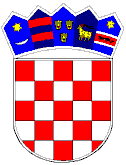 REPUBLIKA HRVATSKAVUKOVARSKO-SRIJEMSKA ŽUPANIJA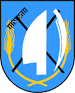 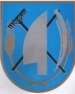  OPĆINA TOVARNIKOPĆINSKO VIJEĆEKLASA: 021-05/21-03/09URBROJ: 2188/12-04-21-7Tovarnik, 20. prosinca  2021. Temeljem članka 49. stavka 4. Zakona o poljoprivrednom zemljištu („Narodne novine“, broj 20/18, 115/18 i 98/19) te članka 31. Statuta Općine Tovarnik („Službeni vjesnik“ Vukovarsko-srijemske županije, broj 3/21), Općinsko vijeće Općine Tovarnik na svojoj 5.  sjednici održanoj dana 20.12.2021. godine donosiProgram   utroška sredstava od poljoprivrednog zemljišta za 2022. god. Članak 1.Ovim se programom određuje način utroška sredstava od zakupa i koncesije te prodaje poljoprivrednog zemljišta u vlasništvu RH na području Općine TovarnikČlanak 2.U proračunu Općine Tovarnik za 2022. god. planiraju se prihodi od poljoprivrednog zemljišta kako slijedi :Članak 3.Sredstva iz članka 2. Ovoga programa utrošit će se kako slijedi Članak 3.Ovaj Program stupa na snagu 1. siječnja 2022, a bit će objavljen u „Službenom vjesniku“ Vukovarsko-srijemske županije . PREDSJEDNIK OPĆINSKOG VIJEĆA Dubravko BlaškovićPrihod od zakupa poljoprivrednog zemljišta u vlasništvu RH 630.000,00 kn Naknada od koncesije za poljoprivredno zemljište u vlasništvu RH 935.000,00 kn Prihod od prodaje poljoprivrednog zemljišta u vlasništvu Rh 120.000,00 kn UKUPNO: 1.685.000,00 KN OPIS STAVKE IZNOSIzdatci za manifestaciju Tovarnički jesenski festival 331.000,00 kn Izdatci za rad razvojne agencije TINTL 100.000,00 kn Geodetsko katastarske usluge 20.000,00 kn Sufinanciranje razvoja poljoprivredne proizvodnje 529.000,00 kn Održavanje poljskih puteva 250.000,00 kn Krčenje i čišćenje poljoprivrednog zemljišta 150.000,00 kn Održavanje nerazvrstanih cesta 180.000,00 kn Deratizacija, dezinsekcija te veterinarsko-higijeničarske usluge 125.000,00 kn UKUPNO 1.685.000,00